THE CONTRAVENTION OF SUNNI AND SHIA SECTS IN ZAKIR NAIK PERSPECTIVEThis research discusses the controversy Sunni and Shia in the Zakir Naik perspective. Sunni and Shi'a are two major streams in the history of Islam which cannot be phenomenally disclosed have differences involved in conflict with each other. The impact of Sunni and Shi’a conflicts has had a profound impact on indigenous and international societies with many falling lives caused by the civil war killings, the destruction of public facilities ranging from residential buildings, schools, houses of worship, and other public places. Even the stability of international security is also affected. Security in many countries is weak and highly vulnerable to social upheaval in each country. Therefore, in understanding the problem of deep-rooted conflict, it needs deep understanding and assessment. The presence of reformers and thinkers such as Zakir Naik in contributing his thoughts to Muslim unity has a very important role. The dialogue method is firm and easily understood by every Muslim and non-Muslim as the result that his clarification on the conflicts of various sects can be one of the resolutions. The data obtained in this study by literature research methods by reading various literature books, journals, international news and Internet media such as youtube and sources of trusted websites from the original. As the result, muslims should take their main reference in religion are Kitabullah and sunnah Rasulullahshallallahu 'alaihi wa sallam as a whole. The unity of the Muslims is the most important al-haq and the divisive prohibition is a great principle in Islam. The differences that arise in the Muslim because of cultural differences and the state must be returned to the Qur'an and Sunnah with purity without any element of interest of certain groups.Sunni and Shia are the two major streams in Islamic history that could not be denied phenomenally that both these sects are different that are often in conflict. Many people do not really understand the true orientation of these two sects. Thus, many Muslims used to split fatal for the unity of the Muslims. The differences and misunderstanding will save potential   conflicts in society and appears a lot of controversies which resulted in mutual suspicion and prolonged conflict even up impart by calling heathen each other.Latter-day, the conflict and controversy Sunni and Shia getting attention of the international community as happened in Syria since January 2011 has claimed thousands of innocent lives. The main cause is not only for political but also ideological factors. Which the group as a government of the Shia ideology while embracing the ideology of Sunni civilians. It is known that the concept of ideology Shia and Sunnis can never be united in thought, social life, and religious life. Sectarian conflict between Sunni and Shia sects has become the worst threat to world security. In fact, Iran has accused some parties deliberately provoke Sunni and Shia conflict for the sake of petty politics. Syria, Iraq and Pakistan are countries which currently grappling with a wave of sectarian violence. Even the intervention of the US invasion of Iraq in 2003, has made the conflict worse. Thousands of Iraqi civilians killed in Iraq by a wave of sectarian violence.Sunni and Shi'a are two sects of Islam which both of each sect has similarities, as well as differences, from the start of theological problem to the important problem of the furu'iyah (the content of the teachings). The difference between Sunni and Shia is greater than the equation which is contradictory to reconcile it. However,the difference in terms of theology it is being difficult to be unity together. Sunnis and Shias need dialogue for tolerance not for approaching. Tolerance means not accusing, destroying, and disbelieving-kafir. The clash of Sunni and Shi'a seems to be a false question everywhere that no one can have a bright spot and no solution, since there is no reciprocity when the tolerance effort does not work for the people. Therefore, it is need to be allowed to develop normally and not mutually impose their respective creeds. Even worse would be the conflicting nature of the Sunni, which is among the Asya'irah, Maturidiah, Salafiah and Wahabiah sects. The implication, as if Islam is a religion of disunity, does not want unity and peace among fellow believers. If both Sunni and Shia groups are ta'ashub (fanatics), there will be internal conflicts. Each of groups feels right it will be not gotten the improvement even the difference. Thus of that Sunni and Syia should be forget the agenda of increasing the social status of the people. It is fitting that every stream stops the conversation that leads to the unbelief because it is feared to arise in religious conflict.The impact of Sunni and Shia conflict has caused adverse impacts on indigenous and international community with the number of lives that fallen caused by the murder of civil war, the destruction of public facilities ranging from residential buildings, schools, houses of worship and other public places. Even the international security and stability are also affected. The security in many countries highly vulnerable to weaken and social upheaval in each and every country. Therefore, to understand the problems of conflict rooted need in-depth understanding and assessment. Typically, internal conflicts between Sunni and Shiite sects. States should also contribute to reducing the role and help both ideological conflict so that there is no role of foreign countries, which could affect the possibility of a wider conflict and be crucial is how the way integrative negotiation method and involves the main actors between the two. Therefore, it is necessary to analyze writing on a clear understanding of the conflict itself till to enrich the study in solving the conflicts in the society and state. The narrowness of insight and lack of knowledge and tolerance, or parochial views, or a bad thought would lead to accusations of bad and cause conflict.The conflict of Sunni and Shia made many Muslim and non-Muslim got doubt which sect is true, even in the dialogue International from Zakir Naik speech is taken the issue. In reforming his thought, Zakir Naik try to clarify and reconcile the various sects of the group which is feared to be the cause of the split in Islam. Muslims have to stick together and hold on to the rope (religion) of Allah is Al-Qur'an. With the result that God said to still adhere to the Qur'an, the Sahih Hadith, and do not disintegrate. In Islam there should be disparate. As depicted in Q.S Al-An'am: 159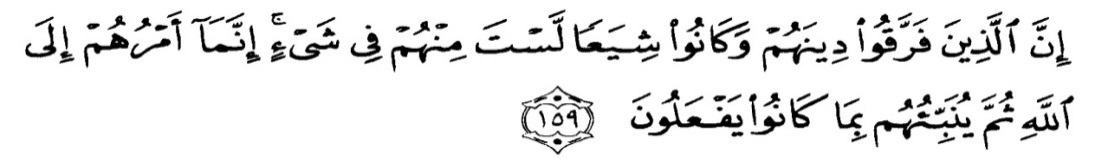 Indeed, those who have divided their religion and become sects - you, [Muhammad], are not [associated] with them in anything. Their affair is only [left] to Allah ;then He will inform them about what they used to do. (Q.S Al-An'am: 159).With the result that Islam merges required for producing strong grip namely the Quran and hadith. Specially by referring to the original sources as practiced by the previous salaf then split the people in Islam split into keeping the group can be prevented. The paradigm underlying the split that occurred on Muslims now is not the unification of Muslims and divided into groups or sects that part of his group considers the most true even dare say others infidels and heretics. This will create its own Muslims and non-Muslims about Islam confusion in sects or groups associated truth which is true and is recognized in Islam.Based on the background that the writer explained above, the writer is interested in conducting research with a character study and scientific qualitative research in the form of a mini thesis. The figures that captivate the author to be studied  Zakir Naik. He is a famous preacher, where gait preaching managed to enlighten as well as a syahadah opener for the hundreds of thousands of people from all over the world people of different religions. Many interesting side of Zakir Naik besides memorized the Quran and thousands of hadith he is also able to memorize the books of other religions such as the Bible, the Vedas, the Yajurveda, the Tripitaka, the Bhagavad Gita, Ramayana, Mahabharata, and others. This is evidenced by him when giving his speech in various countries which able to enchant many people around the world with a logical answer and the separation very easily captured.In the deployment of his speech Zakir Naik is not hesitate to answer a variety of questions from non-Muslims, and Muslim Orientalists who lay against Islam. From the various discussions and discussions Zakir Naik Up authors are interested in the answers and viewpoints he respond to conflicts that caused the Sunni and Shia Muslim disunity itself. The answers and his viewpoint regarding of two sects the researcher hope to contribute in reducing conflict both. With his exposure to bright and clear and readily accepted by the general public is able to convince the questioner. Zakir Naik was able to link the argument and the answer to the theories and scientific findings contemporary also based on the Quran and Hadith.The researcher hopes the scientific work in the form of a thesis with the title '' The contravention of Sunni and Shia sects in Zakir Naik Perspective '' which is thoroughly provided knowledge as well as enlightenment for anyone both Muslims and non-Muslims who want to know in deeply. The truth as to analyze the factors of conflict Sunni Shia is not the same from time to time, depending on the particular situation resulting in social change. However, basically growing Shiite Sunni conflict due to differences in the establishment and sectarian beliefs. The subjective assessment and attitude claiming if their sects who most true, it will be caused the potential conflict between the adherents of the same religion. Religion has not been able to organize its adherents to suppress of intolerance, religious values ​​that exist in every sect only establish a time bomb that will explode at any time when there was a small intersection, which eventually led to the enduring conflict. Individuals, doctrinal differences and mental attitude of confidence sect is often believed and understood exclusively by the people that gave birth to blind fanaticism.The unity in Islam is most importance because there is no victory without power, and there is no power without unity. Making these people united, even they have different belief. Muslims should not divide the sect in Islam and feel the most righteous. According to Zakir Naik fragmented and made the groups in Islam is haram. That is the reason why there are many Muslims with different names, but the real name that can be used is only Muslims. All Muslims are obliged to follow the Qur'an and Sahih Hadith. Any scholar, if you say something in accordance with the Qur'an and Sahih Hadith then Islam people can follow it. If it is not in accordance with the teachings of Islam that suit to the Sunnah by the result that should not be practiced due to it would be endangers the unity of Muslims. The unity of the Muslims above al-haq and the divisive prohibition is a great principle in Islam. If the deviate because of differences in culture, country, then go back and follow the Qur'an and in the Sahih Hadith. If it is not in the Qur'an and in the Sahih Hadith, it is not part of this religion. If it is proven from the Qur'an and in the Sahih Hadith, then that is part of our religion.